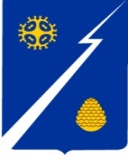 Ханты-Мансийский автономный округ-Югра(Тюменская область)Нижневартовский районГородское поселение ИзлучинскСОВЕТ ДЕПУТАТОВРЕШЕНИЕот 04.12.2018							                             № 20пгт. ИзлучинскО награждении Благодарственным письмом Совета депутатов городского поселения Излучинск Рассмотрев материалы, представленные для награждения Благодарственным письмом Совета депутатов городского поселения Излучинск, в соответствии с решением Совета депутатов городского поселения Излучинск от 04.02.2010 № 110 «Об утверждении Положений         о Почетной грамоте и Благодарственном письме Совета депутатов городского поселения Излучинск», 	Совет  поселения РЕШИЛ:Наградить Благодарственным письмом Совета депутатов городского поселения Излучинск за многолетний и добросовестный труд, а также в связи                         с профессиональным праздником Днем энергетика:за многолетний и добросовестный труд, а также в связи с 30-летием образования школы:Глава поселения                                                                               И.В. ЗаводскаяАждерИлья Михайлович - электрослесаря по ремонту и обслуживанию автоматики и средств измерений электростанций (в КТЦ) 5 разряда цеха автоматизированных систем управления технологическими процессами Акционерного общества «Нижневартовская ГРЭС»;ТаланкинаАнатолия Викторовича- ведущего инженера-электроника цеха автоматизированных систем управления технологическими процессами  Акционерного общества «Нижневартовская ГРЭС»;ШагвалееваПавла Геннадьевича- машинист котлов (ОПК) 4 разряда котлотурбинного цеха Акционерного общества «Нижневартовская ГРЭС»;СайфутдиновуВалентину Алексеевну- завхоза, муниципальная автономная организация дополнительного образования «Детская школа искусств им. А.В. Ливна»;ТеватросянАлвард Тевановну- гардеробщика, муниципальная автономная организация дополнительного образования «Детская школа искусств им. А.В. Ливна»;ШавринуДину Тимиргазиевну- преподавателя по классу фортепиано, муниципальная автономная организация дополнительного образования «Детская школа искусств им. А.В. Ливна».